7月27日每日一练1.狭义的德育是指( )。   [单选题]正确率：79.22%2.《学记》中“大学之法:禁于未发之谓豫，当其可之谓时，不陵节而施之谓孙，相观而善之谓摩。此四者，教之所由兴也。”其中的“不陵节而施之谓孙”体现了( )。   [单选题]正确率：59.74%3.赞科夫在教学与发展实验中，提出教学过程是促进学生的( )。   [单选题]正确率：20.78%4.教师从事教学工作必须具有的教育学、心理学的相关知识属于( )。   [单选题]正确率：41.56%5.20世纪初实用主义教育学的代表人物和作品是( )。   [单选题]正确率：51.95%选项小计比例A.社会德育56.49%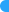 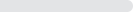 B.社区德育56.49%C.学校德育 (答案)6179.22%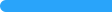 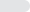 D.家庭德育67.79%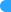 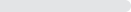 选项小计比例A.巩固性原则11.3%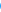 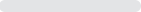 B.因材施教原则2228.57%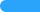 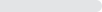 C.循序渐进原则 (答案)4659.74%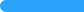 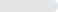 D.启发性原则810.39%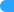 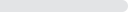 选项小计比例A.全面发展4558.44%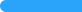 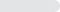 B.一般发展 (答案)1620.78%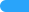 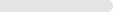 C.特殊发展33.9%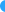 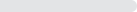 D.个性发展1316.88%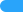 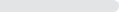 选项小计比例A.实践性知识67.79%B.本体性知识2532.47%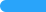 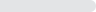 C.条件性知识 (答案)3241.56%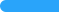 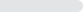 D.一般文化知识1418.18%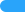 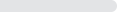 选项小计比例A.夸美纽斯和《大教学论》1924.68%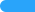 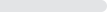 B.赫尔巴特和《普通教育学》1823.38%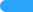 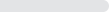 C.洛克和《教育漫话》00%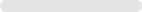 D.杜威和《民主主义与教育》 (答案)4051.95%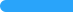 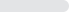 